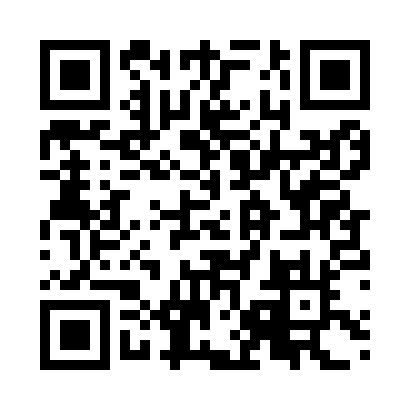 Prayer times for Itajuba, BrazilWed 1 May 2024 - Fri 31 May 2024High Latitude Method: NonePrayer Calculation Method: Muslim World LeagueAsar Calculation Method: ShafiPrayer times provided by https://www.salahtimes.comDateDayFajrSunriseDhuhrAsrMaghribIsha1Wed5:056:2111:593:125:366:482Thu5:056:2111:593:125:366:483Fri5:056:2211:593:125:356:474Sat5:066:2211:593:115:356:475Sun5:066:2311:583:115:346:466Mon5:066:2311:583:105:336:467Tue5:076:2411:583:105:336:458Wed5:076:2411:583:095:326:459Thu5:076:2411:583:095:326:4510Fri5:086:2511:583:095:316:4411Sat5:086:2511:583:085:316:4412Sun5:086:2611:583:085:306:4313Mon5:096:2611:583:085:306:4314Tue5:096:2711:583:075:306:4315Wed5:096:2711:583:075:296:4216Thu5:106:2711:583:075:296:4217Fri5:106:2811:583:065:286:4218Sat5:106:2811:583:065:286:4219Sun5:116:2911:583:065:286:4120Mon5:116:2911:583:065:276:4121Tue5:116:3011:583:065:276:4122Wed5:126:3011:593:055:276:4123Thu5:126:3111:593:055:266:4124Fri5:126:3111:593:055:266:4025Sat5:136:3111:593:055:266:4026Sun5:136:3211:593:055:266:4027Mon5:136:3211:593:055:266:4028Tue5:146:3311:593:045:256:4029Wed5:146:3311:593:045:256:4030Thu5:156:3411:593:045:256:4031Fri5:156:3412:003:045:256:40